«Управление гражданской защиты»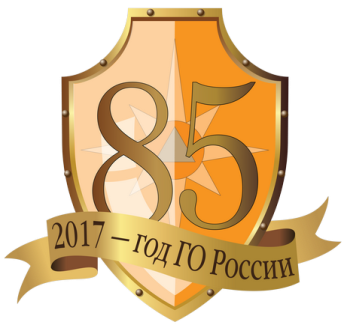 ИНФОРМИРУЕТОпасность – заброшенные и строящиеся строенияНесчастный случай произошел днем в понедельник, 18 декабря, в Вязниках. 12-летний школьник вместе со своими друзьями пошел играть в заброшенное здание и погиб под обвалившейся бетонной лестницей. Заброшенные места привлекательны своей загадочностью, мистикой и неопознанностью, что и поднимает к ним интерес особенно среди молодёжи, но эти места так же в себе таят скрытые угрозы в связи с своей аварийностью, травмоопасностью.Если учесть что в современном мире а именно среди молодёжи набирает популярность такое направление как Урбан-Туризм, то есть посещение в основном мало обитаемых или заброшенных мест, но на которые иногда доступ обычным гражданам ограничен оградой, забором или запрещён к примеру охранной и т.п., то можно сказать что это занятие довольно экстремальное и в той или иной мере рискованное и опасное!!!Данная инструкция вызвана участившимися случаями нахождения подростков на объектах повышенной опасности: строящихся и заброшенных строениях.Нахождение несовершеннолетних на подобных объектах приводит к опасности для их жизни и здоровья. Недостроенные пролеты, разрушение кровель и фасадов могут привести к увечью и гибели детей, находящихся на строящихся и заброшенных строениях.В таких местах собираются бомжи, люди с неадекватным поведением, подростки из различных неформальных групп, которые употребляют спиртные напитки, психотропные и наркотические средства, а также вовлекают других в их употребление.Кроме этого, любые строящиеся и заброшенные здания, находящиеся в черте города, являются муниципальной собственностью, следовательно, нахождение на их территории считается административным правонарушением.Вы должны уметь сказать «нет» ребятам, которые хотят втянуть вас в опасную ситуацию (например, зовут пойти посмотреть, что происходит на стройке, разжечь костёр, забраться на чердак дома и вылезти на крышу, спуститься в подвал).Если вы попали в чрезвычайную ситуацию, и вам нужна помощь пожарных или спасателей – единый номер для вызова всех экстренных служб с мобильного телефона «112», «101» и «01» - со стационарного.